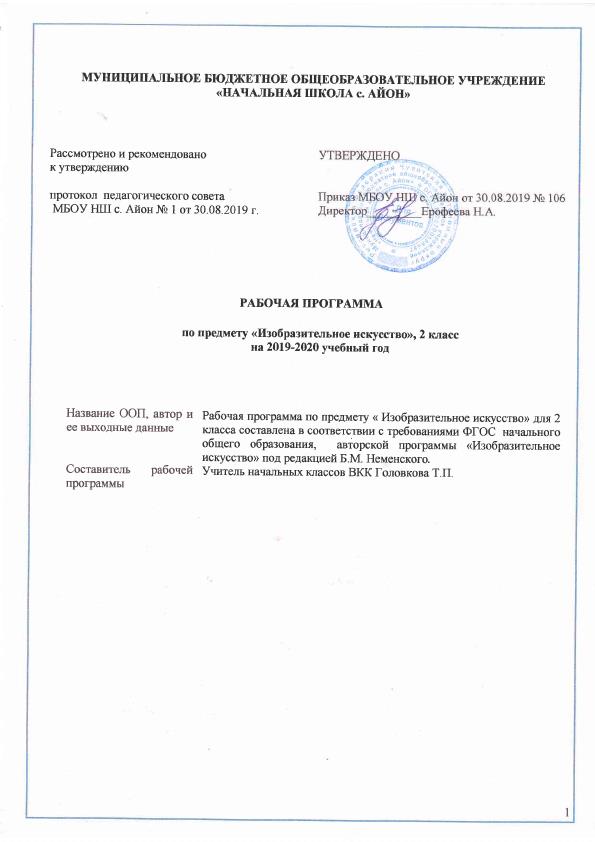      ВВЕДЕНИЕРабочая программа по предмету « Изобразительное искусство» для 2 класса составлена в соответствии с требованиями ФГОС  начального общего образования,  авторской программы «Изобразительное искусство» под редакцией Б.М. Неменского. Программа рассчитана на 34 часа в год, 1 час в неделю, что полностью соответствует учебному плану МБОУ НШ с.Айон.  НРК – 10%.Цели и задачи учебного курсаИзучение курса  «Изобразительное искусство» направлено на достижение следующих целей:воспитание интереса к изобразительному искусству; обогащение нравственного опыта, формирование представлений о добре и зле; развитие нравственных чувств, уважения к культуре народов многонациональной России и других стран;развитие воображения, творческого потенциала ребенка, желания и умения подходить к любой своей деятельности творчески, способностей к эмоционально-ценностному отношению к искусству и окружающему миру, навыков сотрудничества в художественной деятельности;освоение первоначальных знаний о пластических искусствах: изобразительных, декоративно-прикладных, архитектуре и дизайне, их роли в жизни человека и общества;овладение элементарной художественной грамотой, формирование художественного кругозора и приобретение опыта работы в различных видах художественно-творческой деятельности; совершенствование эстетического вкуса, умения работать разными художественными материалами.Перечисленные цели реализуются в конкретных задачах обучения:совершенствование эмоционально-образного восприятия произведений искусства и окружающего мира;развитие способности видеть проявление художественной культуры в реальной жизни (музеи, архитектура, дизайн, скульптура и др.);формирование навыков работы с различными художественными материалами.2. ПЛАНИРУЕМЫЕ РЕЗУЛЬТАТЫ ОСВОЕНИЯ УЧЕБНОГО ПРЕДМЕТА, КУРСАВ результате изучения курса «Изобразительное искусство» в начальной школе должны быть достигнуты определенные результаты. Личностные результаты отражаются в индивидуальных качественных свойствах учащихся, которые они должны приобрести в процессе освоения учебного предмета по программе «Изобразительное искусство»:чувство гордости за культуру и искусство Родины, своего народа;уважительное отношение к культуре и искусству других народов нашей страны и мира в целом;сформированность эстетических чувств, художественно-творческого мышления, наблюдательности и фантазии;сформированность эстетических потребностей — потребностей в общении с искусством, природой, потребностей в творческом  отношении к окружающему миру, потребностей в самостоятельной практической творческой деятельности;овладение навыками коллективной деятельности в процессе совместной творческой работы в команде одноклассников под руководством учителя;умение сотрудничать с товарищами в процессе совместной деятельности, соотносить свою часть работы с общим замыслом;умение обсуждать и анализировать собственную  художественную деятельность  и работу одноклассников с позиций творческих задач данной темы, с точки зрения содержания и средств его выражения. Метапредметные результаты характеризуют уровень  сформированности  универсальных способностей учащихся, проявляющихся в познавательной и практической творческой деятельности:овладение умением творческого видения с позиций художника, т.е. умением сравнивать, анализировать, выделять главное, обобщать;овладение умением вести диалог, распределять функции и роли в процессе выполнения коллективной творческой работы;использование средств информационных технологий для решения различных учебно-творческих задач в процессе поиска дополнительного изобразительного материала, выполнение творческих проектов отдельных упражнений по живописи, графике, моделированию и т.д.;умение планировать и грамотно осуществлять учебные действия в соответствии с поставленной задачей, осознанное стремление к освоению новых знаний и умений, к достижению более высоких и оригинальных творческих результатов.Предметные результаты характеризуют опыт учащихся в художественно-творческой деятельности, который приобретается и закрепляется в процессе освоения учебного предмета: знание видов художественной деятельности: изобразительной (живопись, графика, скульптура), конструктивной (дизайн и архитектура), декоративной (народные и прикладные виды искусства);знание основных видов и жанров пространственно-визуальных искусств;понимание образной природы искусства; эстетическая оценка явлений природы, событий окружающего мира;применение художественных умений, знаний и представлений в процессе выполнения художественно-творческих работ;способность узнавать, воспринимать, описывать и эмоционально оценивать несколько великих произведений русского и мирового искусства;умение обсуждать и анализировать произведения искусства, выражая суждения о содержании, сюжетах и выразительных средствах; усвоение названий ведущих художественных музеев России и художественных музеев своего региона; способность использовать в художественно-творческой деятельности различные художественные материалы и художественные техники;  способность передавать в художественно-творческой деятельности характер, эмоциональные состояния и свое отношение к природе, человеку, обществу;освоение умений применять в художественно—творческой  деятельности основ цветоведения, основ графической грамоты;овладение  навыками  моделирования из бумаги, лепки из пластилина, навыками изображения средствами аппликации и коллажаТематический план2. СОДЕРЖАНИЕ УЧЕБНОГО ПРЕДМЕТА, КУРСА2 класс ( 34 ч) ИСКУССТВО И ТЫ                     Как и чем  работают художник- 8 час.Три основные краски – желтый, красный, синий.  Белая и чёрная краски. Пастель и цветные мелки, акварель, их выразительные возможности.Выразительные возможности аппликации. Выразительные возможности графических материалов. Выразительность материалов для работы  в    объеме. Выразительные возможности бумаги. Неожиданные материалы (обобщение темы).Реальность и фантазия – 7 час. Изображение и реальность. Изображение и фантазия. Украшение и реальность. Украшение и фантазия. Постройка и реальность. Постройка и фантазия. Братья-Мастера Изображения, украшения и Постройки всегда работают вместе (обобщение темы).О чём говорит искусство -11 час. Изображение природы в различных состояниях. Изображение характера животных. Знакомство с анималистическими изображениями. Изображение характера человека: женский образ.  Изображение характера человека: мужской образ. Образ человека в скульптуре.Человек и его  украшения.  О чём говорят украшения.  Образ здания.     Образы зданий и окружающей жизни.В изображении, украшении, постройке человек выражает свои чувства, мысли, настроение, свое отношение к миру (обобщение темы).Как говорит искусство – 8 час. Теплые и холодные цвета. Борьба теплого и холодного. Тихие  и звонкие цвета. Что такое ритм линий? Характер линий.Ритм пятен. Пропорции выражают характер. Ритм линий и пятен, цвет, пропорции — средства выразительности.Обобщающий урок года. 3. ТЕМАТИЧЕСКОЕ ПЛАНИРОВАНИЕ№Название разделаКоличество часов в авторской программеКоличество часов в рабочей программе1Чем и как работают художники882Реальность и фантазия773О чем говорит искусство11114Как говорит искусство88Всего:34 ч34 ч№Тема Кол-во часовДатаЧем и как работают художники81НКР  Три основных цвета «Цветочная поляна»	12Белая и черная краски «Радуга на грозовом небе»13Пастель и цветные мелки, акварель, их выразительные возможности«Осенний лес»	14Выразительные возможности аппликации«Осенний листопад  - коврик аппликаций15Выразительные возможности графических материалов«Графика зимнего леса»16Выразительность материалов для работы в объеме«Звери в лесу». 17Выразительные возможности бумаги«Игровая площадка» 18Обобщение по теме «Как и чем работает художник?»Изображение ночного праздничного города.1Реальность и фантазия 79Изображение и реальность «Наши друзья: птицы».110Изображение и фантазия. «Сказочная птица». 	111«Обитатели подводного мира»	112НРК Украшение и фантазия. «Кружевные узоры»113Постройка и реальность. «Подводный мир» «Узоры и паутины»	114Постройка и фантазия115Братья-Мастера Изображения, Украшения и Постройки всегда работают вместе1О чем говорит искусство 1116Изображение природы в различных состояниях. Изображение контрастных состояний природы117Изображение характера животных «Четвероногий герой»118Изображение характера человека: женский образ. Женский образ русских сказок.119«Весёлый и грустный клоуны»120Образ сказочного герояв объёме121Образ человека в скульптуре.122Образ человека в скульптуре.123О чем говорят украшения 124НРК О чем говорят украшения	125О чем говорят украшения126«Замок Снежной Королевы»1Как говорит искусство     827Теплые и холодные цвета. Борьба теплого и холодного	128Тихие и звонкие цвета	129Что такое ритм линий.130Характер линий	131НРК  Ритм пятен	132Пропорции выражают характер	133Ритм линий, пятен, цвет, пропорции — средства выразительности134Итоговый урок года	1